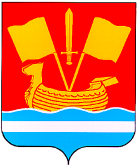 АДМИНИСТРАЦИЯ КИРОВСКОГО МУНИЦИПАЛЬНОГО РАЙОНА ЛЕНИНГРАДСКОЙ ОБЛАСТИП О С Т А Н О В Л Е Н И Еот 18 апреля 2022 г. №  453О внесении изменения в постановление администрации Кировского муниципального района Ленинградской области от 29 июля 2021 г. № 1345 «О представлении сведений о расходах лиц, замещающих отдельные должности муниципальной службы Кировского муниципального района Ленинградской области» Руководствуясь Федеральным законом от 01.04.2022 № 90-ФЗ «О внесении изменений в отдельные законодательные акты Российской Федерации»:1. Внести изменение в постановление администрации Кировского муниципального района Ленинградской области от 29 июля 2021 г. № 1345 «О представлении сведений о расходах лиц, замещающих отдельные должности муниципальной службы Кировского муниципального района Ленинградской области» (далее – Постановление), исключив в пункте 4 Положения о порядке представления сведений о расходах лиц, замещающих отдельные должности муниципальной службы Кировского муниципального района Ленинградской области (приложение к Постановлению), слово «, акций».2. Настоящее постановление вступает в силу после официального опубликования в средстве массовой информации газете «Ладога» и размещения на сайте администрации Кировского муниципального района Ленинградской области в сети Интернет.Заместитель главы администрации по ЖКХ                            М.В. Нилова